Problemas escritos: Comparación multiplicativa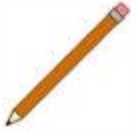 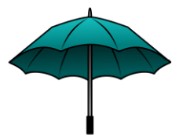 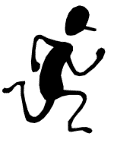 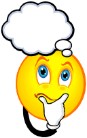 Un paraguas rojo cuesta $8.00. Un paraguas azul cuesta 3 veces más que el paraguas rojo. ¿Cuánto cuesta el paraguas azul?Tom corrió 4 vueltas del campo de futbol. Sam corrió 5 veces más vueltas del campo de futbol. ¿Cuántas vueltas corrió Sam?Un paquete de seis lápices cuesta cinco veces más que un lápiz solo. Un lápiz solo cuesta 9 centavos. ¿Cuánto cuesta el paquete de lápices?Escribe y resuelve tu propio problema de comparación multiplicativa. Dibuja un modelo y escribe una ecuación para resolver el problema.©K-5MathTeachingResources.com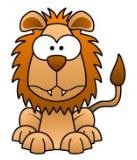 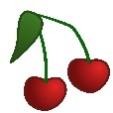 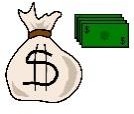 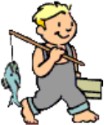 Sue comió 30 cerezas. Comió 5 veces más cerezas que Bob. ¿Cuántas cerezas comió Bob?Hay 20 monos en un zoológico. Hay 4 veces más monos que leones. ¿Cuántos leones hay?Frankie y Tony fueron a pescar. Tony atrapó 24 peces. Atrapó 6 veces más peces que Frankie. ¿Cuántos peces atrapó Frankie?Este mes Jane ahorró 6 veces más dinero que el mes pasado. Si ahorró $42 este mes, ¿cuánto ahorró el mes pasado? ©K-5MathTeachingResources.com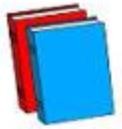 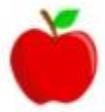 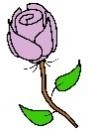 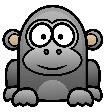 Una rosa sola cuesta $3. Un ramo de rosas cuesta $12. ¿Cuántas veces más cuesta el ramo de rosas que la rosa sola?Un canguro pesa 50lb. Un gorila pesa 500lb. ¿Cuántas veces más pesado es el gorila que el canguro?Jack leyó 5 times más tiempo esta semana que la semana pasada. Si leyó durante 110 minutos esta semana, ¿durante cuánto leyó la semana pasada?Papá recogió 5kg de manzanas. La tía Sue recogió 4 veces más manzanas que papá. ¿Cuántos kilogramos más de manzanas que papá recogió la tía Sue?©K-5MathTeachingResources.com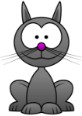 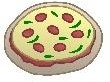 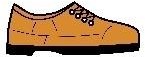 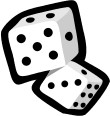 La Srta. Lio tiene 20 dados. El Sr. Smith tiene el doble de dados que la Srta. Lio. Él toma prestados todos los dados de la Srta. Lio para un juego de matemáticas. Cada estudiante necesita 3 dados. ¿Cuántos estudiantes podrán jugar el juego?Un sombrero está de oferta a $15. Un par de zapatos cuesta cuatro veces más. Una chaqueta cuesta la mitad que los zapatos. Si Mark compra un sombrero, dos pares de zapatos y una chaqueta, ¿cuánto gastará?Una pizza de tamaño familiar sale $24 y cuesta 3 veces más que una pizza pequeña. Peter compra dos pizzas de tamaño familiar y 3 pizzas pequeñas. ¿Cuánto gasta en total?Zoe cuenta 4 veces más gatitos negros que gatitos blancos en oferta en la tienda de mascotas. Cuenta un total de 25 gatitos. ¿Cuántos gatitos negros más que gatitos blancos cuenta Zoe?©K-5MathTeachingResources.com